ОБЩЕСТВО С ОГРАНИЧЕННОЙ ОТВЕТСТВЕННОСТЬЮ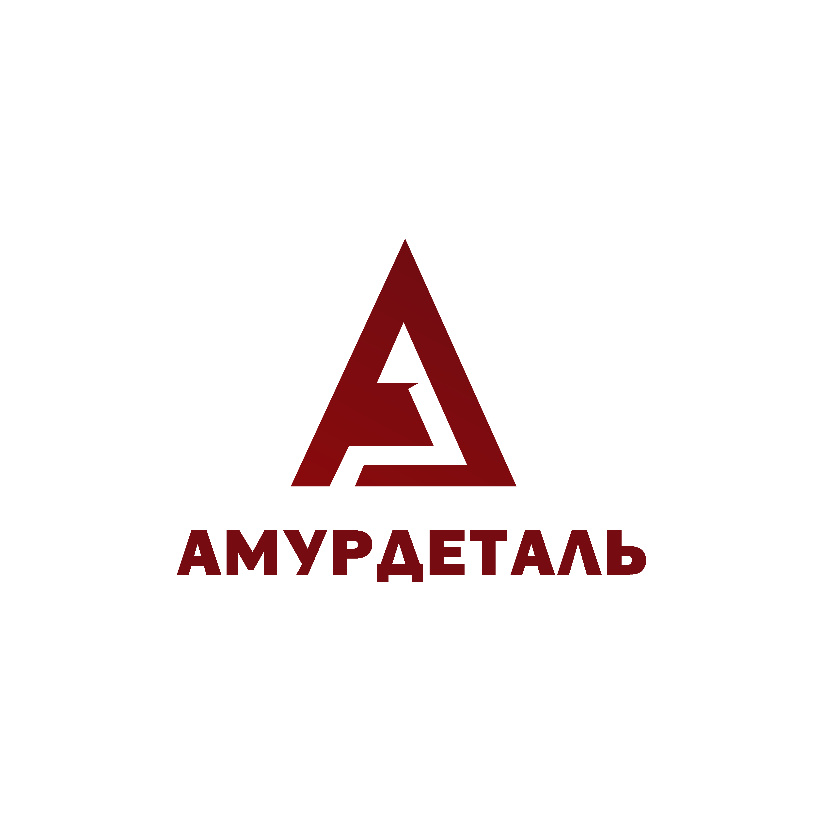 «АМУРДЕТАЛЬ»Почтовый адрес: 675004 Амурская область, г. Благовещенск, ул. Пионерская 27, а/я 38ИНН 2801197835 КПП 280101001 ОГРН 1142801006347  р/с 40702810503000031866 в ДАЛЬНЕВОСТОЧНЫЙ БАНК ПАО СБЕРБАНК г Хабаровск БИК 040813608 к/с 30101810600000000608 тел. 8-914-388-05-64, e-mail: amurdetal@ya.ru, сайт: https://amurdetal.com/КАРТОЧКА ПРЕДПРИЯТИЯГенеральный директор 					Кожевников Роман СергеевичФирменное наименованиеОбщество с ограниченной ответственностью «Амурдеталь»Общество с ограниченной ответственностью «Амурдеталь»Сокращенное наименованиеООО «Амурдеталь»ООО «Амурдеталь»Юридический адрес675002 Амурская область, г. Благовещенск, ул. Пушкина, д. 89, кв. 11675002 Амурская область, г. Благовещенск, ул. Пушкина, д. 89, кв. 11Фактический адрес675005 Амурская область, г. Благовещенск, ул. Кузнечная, д. 167, этаж 1675005 Амурская область, г. Благовещенск, ул. Кузнечная, д. 167, этаж 1Почтовый адрес675004 Амурская область, г. Благовещенск, ул. Пионерская 27, а/я 38675004 Амурская область, г. Благовещенск, ул. Пионерская 27, а/я 38Свидетельство о гос. регистрации юр. лицаСерия 28 №001542447 выдан 09.07.2014г. Межрайонной ИФНС № 1 по Амурской областиСерия 28 №001542447 выдан 09.07.2014г. Межрайонной ИФНС № 1 по Амурской областиИНН28011978352801197835КПП280101001280101001ОГРН11428010063471142801006347ОКПО1035133810351338ОКАТО 1040100000010401000000ОКТМО 1070100010701000ОКВЭД  45.31.1 Торговля оптовая автомобильными деталями, узлами и принадлежностями, кроме деятельности агентов;53.20.3 Деятельность курьерская;45.31.1 Торговля оптовая автомобильными деталями, узлами и принадлежностями, кроме деятельности агентов;53.20.3 Деятельность курьерская;Банковские реквизитыр/с 40702810503000031866 в ДАЛЬНЕВОСТОЧНЫЙ БАНК ПАО СБЕРБАНК г Хабаровск БИК 040813608 к/с 30101810600000000608р/с 40702810503000031866 в ДАЛЬНЕВОСТОЧНЫЙ БАНК ПАО СБЕРБАНК г Хабаровск БИК 040813608 к/с 30101810600000000608Режим налогообложенияОСНО, является плательщиким НДСОСНО, является плательщиким НДСГенеральный директорКожевников Роман Сергеевич, действует на основании УставаКожевников Роман Сергеевич, действует на основании УставаКонтактный телефон8-914-388-05-64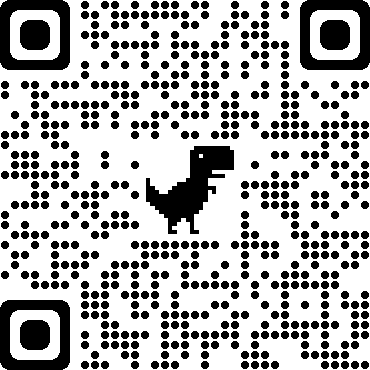 WhatsApp, Viber+7 914 388-05-64SkypeamurdetalЭлектронная почтаamurdetal@ya.ruСайтhttps://amurdetal.com/ЭДО идентификатор2BE92c9f9f95d3c4fe99d47210fcf2d8ebd